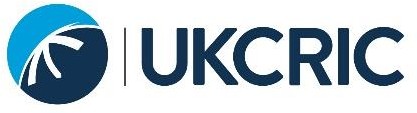 Name of InstitutionPrimary ContactName –Email address – Telephone number –Reasons for wishing to become an Associate Member of UKCRICFit with UKCRIC’s Vision and MissionFit with UKCRIC’s Scientific Missions, including a track record of relevant activitiesDescription of existing and future equipment and facilities to be brought under the UKCRIC umbrella(if appropriate)Vision for future contribution to UKCRICFee, please select one(selection is updated annually) £10,000 for the year In-kind equivalent for the year Split contribution for the yearIf in-kind, please fully describe the promised contributions and values below.If split contribution, please provide the percentage split and fully describe the promised in-kind contributions and values below.Any other relevant information